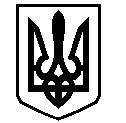 У К Р А Ї Н АВАСИЛІВСЬКА МІСЬКА РАДАЗАПОРІЗЬКОЇ ОБЛАСТІВИКОНАВЧИЙ КОМІТЕТ Р І Ш Е Н Н Я 12 серпня   2020                                                                                                       № 74Про визначення місця розташування Василівської міської територіальноївиборчої комісії Запорізької областіКеруючись Виборчим кодексом України (із змінами) та з метою належної організації виборчого процесу  під час проведення  місцевих виборів 25 жовтня 2020 року  на території Василівської  міської ради, виконавчий комітет Василівської міської ради В И Р І Ш И В:	1. Визначити місце розташування  Василівської міської територіальної виборчої комісії Запорізької області за адресою: 71601,  Запорізька область,  Василівський район, м.Василівка, пров. Шкільний,7 б.Міський голова                                                                                        Людмила ЦИБУЛЬНЯК